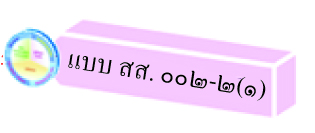 แบบสำรวจข้อมูลความต้องการเทคโนโลยีโดย     คลินิกเทคโนโลยี  							ส่วนที่   ๑  ข้อมูลชุมชน ๑.๑  ชื่อชุมชน/หมู่บ้าน		หมู่ที่	ตำบล	            	อำเภอ		  จังหวัด		๑.๒  ชื่อผู้นำ											๑.๓  จำนวนสมาชิกในชุมชน					ครัวเรือน/คน๑.๔  อาชีพของสมาชิก-  อาชีพหลัก				                       	คิดเป็นร้อยละ				-  อาชีพรอง					            คิดเป็นร้อยละ				-  อาชีพเสริม					            คิดเป็นร้อยละ				๑.๕  รายได้เฉลี่ย / เดือน ของสมาชิกและครัวเรือน        น้อยกว่า  5,000 บาท        มากกว่า  5,000 บาท แต่ไม่เกิน 10,000 บาท        เกินกว่า  10,000 บาท๑.๖  ปัจจัยพื้นฐานในการดำรงชีพของชุมชน            น้ำเพื่อการอุปโภคบริโภค     มี	 ไม่มี        ไฟฟ้า		           มี	 ไม่มี๑.๗  อธิบายลักษณะทรัพยากรของชุมชน								๑.๘  หน่วยราชการที่ดูแลชุมชนในปัจจุบัน								๑.๙  ผลิตภัณฑ์ของชุมชน(ถ้ามี)									ส่วนที่  ๒  ความต้องการเทคโนโลยี๒.๑  ชื่อกลุ่ม (ใส่เครื่องหมาย  ให้ตรงตามสถานภาพของกลุ่มพร้อมชื่อ)        ชื่อชุมชน						                    				        ชื่อวิสาหกิจชุมชน							              		        อุตสาหกรรมในครัวเรือน/ขนาดกลาง/ย่อม				                 		       ที่อยู่											๒.๒  ชื่อหัวหน้ากลุ่ม/ผู้นำ					หมายเลขโทรศัพท์				๒.๓   จำนวนสมาชิกในกลุ่มที่ต้องการเทคโนโลยี					คน (แนบรายชื่อสมาชิกพร้อมที่อยู่และหมายเลขโทรศัพท์ติดต่อ)๒.๔  ประเด็นปัญหา / ความจำเป็นที่ต้องการเทคโนโลยี  หรือความช่วยเหลือทางเทคโนโลยี	                    	
       												
๒.๕  เทคโนโลยีที่ต้องการ  หรือปัญหาทางเทคโนโลยีที่ต้องการให้ช่วยเหลือก)  ต้องการคำปรึกษา  เรื่อง					                   			ข)  ต้องการให้ฝึกอบรม  เรื่อง					             			ค)  อื่นๆ (ระบุ) 										๒.๖  ความต้องการหรือปัญหาฯตามข้อ ๒.๕ เคยขอรับความช่วยเหลือจากหน่วยงาน (ระบุชื่อ)	                       	แต่ยังไม่ได้รับความช่วยเหลือ